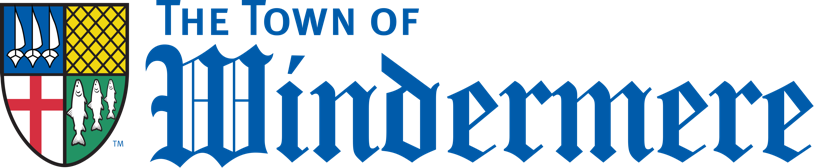 Historic Preservation Board
Meeting Minutes • 5:00 pm Thursday,  April 06, 2023614 Main Street Windermere, FL 34786Call to order: 5:02: Kimberly Head  Motioned Jangi Borhi second by Donna Steele  Attendees included:
Kim Hawkins-Head, Mary Fran Howard, Jangi Borhi, Liz Andert, Donna SteeleGuest: Frank Krens • Town Staff Liason: Public Works Travis Mathias
Members not in attendance included Joan Foglia and Hannah Ammar, Town Council Liasson absent
Approval of minutes:  Jangi Borhi seconnd  by Donna Steele  second • Members approvedUNFINISHED BUSINESSFACILITIES• Inspection List: Liz Andert will research and provide best solution 
NEW BUSINESS• Welcomed new board members: L. Andert + D. Steele• Board positions for 2023 (needed):  Secretary (D. Steele is considering) 
• Discussed Keynote speaker ideas  • Ideas for 2023 on how to build awareness of the Town of Windermere’s history: Cal Palmer Days, Book Club: NEVER AGITATE AN ALLIGATOR: Boyhood Adventures in Florida , School house tours • Donating Bench in honor of: Jacqueline (Jackie) Rapport to not exceed $2000.00.  Motion by K. Hawkins-Head and all approved. (K. Head will coordinate with Garden Club V. Hearst) • Sergie Merkelov, guest speaker presented medal detection of town hall. Board voted approval for him to talk to Town Manager R.  Smith for next step.Adjournment: 6:08 pm  / Kimberly Head  Motioned by  Jangi Borhi seconnd  by Donna Steele  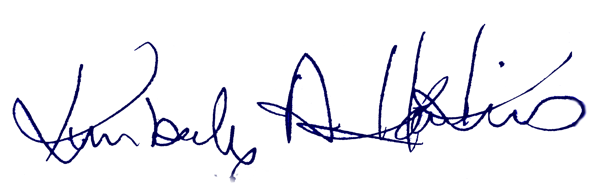 Historic Preservation Board ChairDate of approval